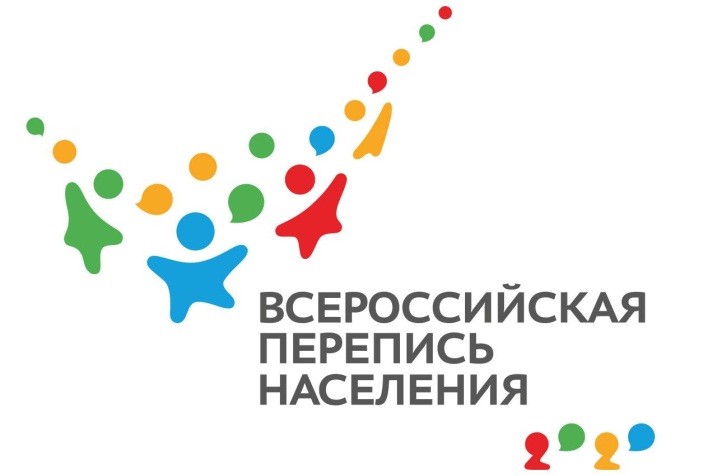                                             ПЕРЕПИСЬ НАСЕЛЕНИЯ ОТ «А» ДО «Я»       Есть дом – должен быть и адрес:  номер дома и номер квартиры! Работник  Всероссийской переписи населения  продолжает  проводить проверки: как обновляется  адресная атрибутика по каждому населённому пункту Ермаковского района.  Много ли остается безномерных домов, все ли села и деревни имеют аншлаги с названиями: улиц, переулков, площадей. Недочеты имеются в каждом населённом пункте Ермаковского района.   Наведение порядка адреса в своих домах, наличие номерного знака и номера квартиры – это прерогатива самого владельца. На административных зданиях- руководителей.   Установкой  аншлагов:  с названием улицы, площади, переулка -   занимаются Муниципальные образования сельских советов на своей территории.  С начала подготовки к Всероссийской переписи населения есть как недостатки, так и положительные изменения. На благоустроенных многоквартирных домах повешены новые номерные знаки, на некоторых  частных домах жители вывешивают обновлённые номерные знаки. Идеальной  же ситуацию по наведению порядка в адресном хозяйстве называть еще очень рано. Из имеющихся  в Ермаковском районе 7024 домов   и административных здании имеют недостатки -  2800 дома, включая административные здания (39.8%).  Это административные здания и  дома с  отсутствием номерного  знака, либо номерной знак ржавый, не читаемый. Обращаемся  к Вам наши уважаемые жители района, мы  сможем сделать так - чтобы у каждого дома и административного здания был красивый номерной знак;  конечно же если Вы это сделаете. Не обязательно заказывать новый номерной  знак:  снять старый номер - покрасить голубой краской и белой написать номер вашего дома, здания.Всероссийская перепись населения  (ВПН-2020) из-за  пандемии короновирусной инфекции перенесена  во второй раз  с апреля на сентябрь 2021г. У  домов, как и у их жителей, судьбы разные... Но остаться равнодушными к своему дому, селу, посёлку,  деревни,  в которой живём -  нереально! Уполномоченный ВПН-2020 в Ермаковском районе: Елена П.